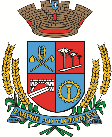 Estado do Rio Grande do SulCâmara de Vereadores de Getúlio VargasBoletim Informativo Nº. 045/2019Sessão Ordinária do dia 5 de dezembro de 2019, às 18h30, realizada na sede do Poder Legislativo, na Sala das Sessões Engenheiro Firmino Girardello, sob a Presidência do Vereador Dinarte Afonso Tagliari Farias, secretariado pelo Vereador Domingo Borges de Oliveira, 1º Secretário, com presença dos Vereadores: Aquiles Pessoa da Silva, Amilton José Lazzari, Deliane Assunção Ponzi, Eloi Nardi, Jeferson Wilian Karpinski, Nelson Henrique Rogalski e Paulo Cesar Borgmann.PROPOSIÇÕES EM PAUTAPedido de Providências n.º 036/19, de 03-12-2019 - Bancada do MDB - Solicita que seja realizado estudo técnico pela engenharia de trânsito para implantação de faixa elevada de pedestres na Rua Afonso Tochetto esquina com a Rua Major Cândido Cony, nas proximidades do Presídio.APROVADO POR UNANIMIDADEPedido de Informações n.º 013/19, de 03-12-2019 - Bancada do MDB - Solicita informações referentes as inscrições de novos alunos da rede municipal, tais como: se foram verificados os motivos para a instabilidade do sistema; quais IDS que originaram as inscrições e cópia das listas de espera de todas as escolas da rede municipal.APROVADO POR UNANIMIDADEProjeto de Lei n.º 107/19, de 02-12-2019 - Executivo Municipal – Altera o § 8º do Art. 7º da Lei Municipal nº 2.543 de 02 de setembro de 1996.APROVADO POR UNANIMIDADEProjeto de Lei n.º 108/19, de 03-12-2019 - Executivo Municipal – Revoga a Lei Municipal n.º 5.513/19.APROVADO POR UNANIMIDADEMoção n.º 027/19, de 02-12-2019 - Vereador Eloi Nardi – Solicita que seja manifestado pesar pelo falecimento do Senhor Sergio Betto.APROVADO POR UNANIMIDADEMoção n.º 028/19, de 03-12-2019 - Vereadora Deliane Assunção Ponzi – Solicita que seja parabenizada a professora getuliense Dra. Juliana Márcia Rogalski, professora do Instituto Federal do Rio Grande do Sul – Campus de Sertão, tutora do Programa de Educação Tutorial Conexões – Licenciatura em Ciências Agrícolas, conhecido como PET LICA, pelo projeto com o tema: plantas nativas medicinais e frutíferas, o qual busca a aproximação da natureza e a valoração das espécies locais.APROVADO POR UNANIMIDADECOMUNICADOSO horário de atendimento ao público na Casa é de segunda a sexta-feira, das 7h30min às 12h30min, sem fechar ao meio dia. A próxima Sessão Ordinária de dezembro acontece no dia 19, às 18h30min, na Sala das Sessões Engenheiro Firmino Girardello, na Câmara de Vereadores. Participe!Para maiores informações acesse:www.getuliovargas.rs.leg.brGetúlio Vargas, 10 de dezembro de 2019Dinarte Afonso Tagliari FariasPresidente